ШКРЕБА ГАЛИНА ВАСИЛЬЕВНАВОСПИТАТЕЛЬ
МКДОУ ДЕТСКИЙ САД «УЛЫБКА»«Проектная деятельность – сложноорганизованный процесс, предполагающий не частные изменения в методике проведения отдельных занятий, а системные преобразования всего учебного и воспитательного процесса» (Н. Е. Веракса).Проектная деятельность воздействует на ребёнка комплексно и даёт возможность экспериментировать, синтезировать полученные знания, развивать творческие способности, коммуникативные навыки и сенсорный опыт, обеспечивает связь теории с практикой.Название проекта: «Чудо -  пластилин»Тип проекта: творческий.Этапы реализации проекта:I этап.  Подготовительный:- определение актуальности проблемы;-  постановка цели и задач, предполагаемый результат;-  перспективный план взаимодействия педагога с детьми.II этап.  Деятельностный (практическая часть): - разработка и проведение серия образовательных ситуаций;- проведение открытых показов образовательной деятельности, презентации, консультации для родителей, мастер-классов для родителей;- проведение конкурсов поделок.III этап. Заключительный (подведение итогов):- изготовление портфолио с детскими работами;- выставка детских работ;- разработка презентации проекта «Чудо - пластилин».Цель проекта: сенсорное развитие детей младшей группы посредством техники пластилинография. Задачи проекта:формировать умения и навыки необходимые для создания творческих работ;обогащать опыт малышей о способах пластилинографии;знакомить дошкольников с материалом и приемами работы с ним;закреплять полученные умения и навыки и показывать малышам широту его возможного применения;формировать сенсорные эталоны в процессе пластилинографииразвивать творческое мышление, устойчивый интерес к художественной деятельности;воспитывать трудолюбие и желание добиваться успеха собственным трудом;воспитывать внимание, аккуратность, целеустремленность.Участники проекта: дети дошкольного возраста, воспитатель, родители(законные представители).Продолжительность проекта: долгосрочныйПредполагаемый результат:Для воспитанников-  ребенок знает названия основных цветов;-  знает материал и технические приёмы оформления-  использует площадь листа, крупно изображает предметы;- подбирает пластилин по характеру рисунка;- владеет основными навыками: лепить предмет, состоящий из нескольких частей, располагать элементыДля родителей:- сформированы педагогические знания по вопросам сенсорного развития детей;- активно участвует в сенсорном развитии своего ребенка. Для педагогов:- сформированы профессиональные компетенции в вопросах формирования сенсорного опыта воспитанников;- применена технология  пластилинография для сенсорного развития дошкольников в процессе проектной деятельности;- личностный и профессиональный рост, самореализация.Реализация проекта «Чудо- пластилин»» предусматривает соблюдение следующих педагогических принципов: Сохранение уникальности и самоценности детства как важного этапа в общем развитии человека. Этот принцип подразумевает полноценное проживание ребенком всех этапов детства, обогащение (амплификацию) детского развития.Позитивная социализация ребенка предполагает, что освоение ребенком культурных норм, средств и способов деятельности, культурных образцов поведения происходят в процессе сотрудничества со взрослыми и другими детьми, направленного на создание предпосылок к полноценной деятельности ребенка в изменяющемся мире.Личностно-развивающий и гуманистический характер  взаимодействия взрослых (родителей (законных представителей), педагогических и иных работников ДОУ) и детей. Такой тип взаимодействия предполагает базовую ценностную ориентацию на достоинство каждого участника взаимодействия, уважение и безусловное принятие личности ребенка, доброжелательность, внимание к ребенку, его состоянию, настроению, потребностям, интересам.  Сотрудничество с семьей.  Сотрудничество с семьей, открытость в отношении семьи, уважение семейных ценностей и традиций, их учет в образовательной работе являются важнейшим принципом при реализации проекта. Педагоги должны знать об условиях жизни ребенка в семье, понимать проблемы, уважать ценности и традиции семей воспитанников. Проект предполагает разнообразные формы сотрудничества с семьей как в содержательном, так и в организационном плане.Основные методы и формы взаимодействия педагога с детьмиМетоды, приемы и технологии, используемые в процессе реализации проекта, подобраны из числа адаптированных к особенностям физиологии и психологии дошкольников.Взаимодействие предполагается осуществлять средствами образовательных ситуаций. Роль педагога заключается в создании игровых и творческих моментов, стимулирующих познавательный интерес дошкольников и организации игровой предметно-пространственной среды. Педагогически значимым итогом проекта является содействие всестороннему, гармоничному развитию дошкольников.  Формы работы:игры;беседы;работа с наглядным материалом;чтение художественной литературы;рассматривание репродукций картин.Методическое обеспечение проекта:1. Подбор материала и инструментов для пластилинографии2. Систематизация литературно-художественного материала: стихи, загадки, пословицы, поговорки - с целью активизации деятельности детей, расширения представлений об окружающем, русских традициях.3. Изготовление картотеки пальчиковых игр для подготовки руки к работе, расслабления, укрепления мелких мышц руки.4. Составление фонотеки, подбор классических произведений, детского репертуара для музыкального фона, сопровождающего творческую деятельность детей.5. Подбор дидактических, развивающих и подвижных игр.Для качественной организации деятельности разработано перспективное планирование.ПЕРСПЕКТИВНОЕ ПЛАНИРОВАНИЕФормы взаимодействия педагога с родителямиПроведение совместно с родителями и для родителей:- консультаций «Как развивать творческие способности ребенка», «Учимся конструировать вместе с ребенком», «Развивающие игры с картинками»;- оформление буклетов, папок-передвижек для родителей: «Как самостоятельно сделать новогодние игрушки?», «Как сделать поздравительную открытку?», «Как развить мелкую моторику у ребенка?», «Дидактические игры для детей», «Учим ребенка различать цвета».Механизм  оценки эффективности проектаАнкетирование среди родителей.Анализ реализации плана по формированию основ здорового образа жизни.Перечень литературных источников1.	Белошистая  А.В.  Волшебные комочки:  Пособие для занятий с детьми / Авторы-составители А.В. Белошистая,  О.Г. Жукова.— М.: АРКТИ, 2006.2.	Белкина,  В.  Н.  Развитие  и  обучение.  Воспитателям  и  родителям:  пособие  для родителей и воспитателей / В. Н. Белкина. – Ярославль: Академия развития, 1998. – 256 с.3.	Давыдова Г.Н.  «Детский дизайн пластилинография»4.	Синицина Е.  Умные пальчики: пособие для родителей и воспитателей / Е. Синицина. –  Москва, 1998.5.	Тихомирова  Л.  Ф.  Развитие  познавательных  способностей  детей:  пособие  для родителей и педагогов / Л. Ф. Тихомирова. – Екатеринбург: У-Фактория, 2003. – 40 сПриложениеОсеннее дерево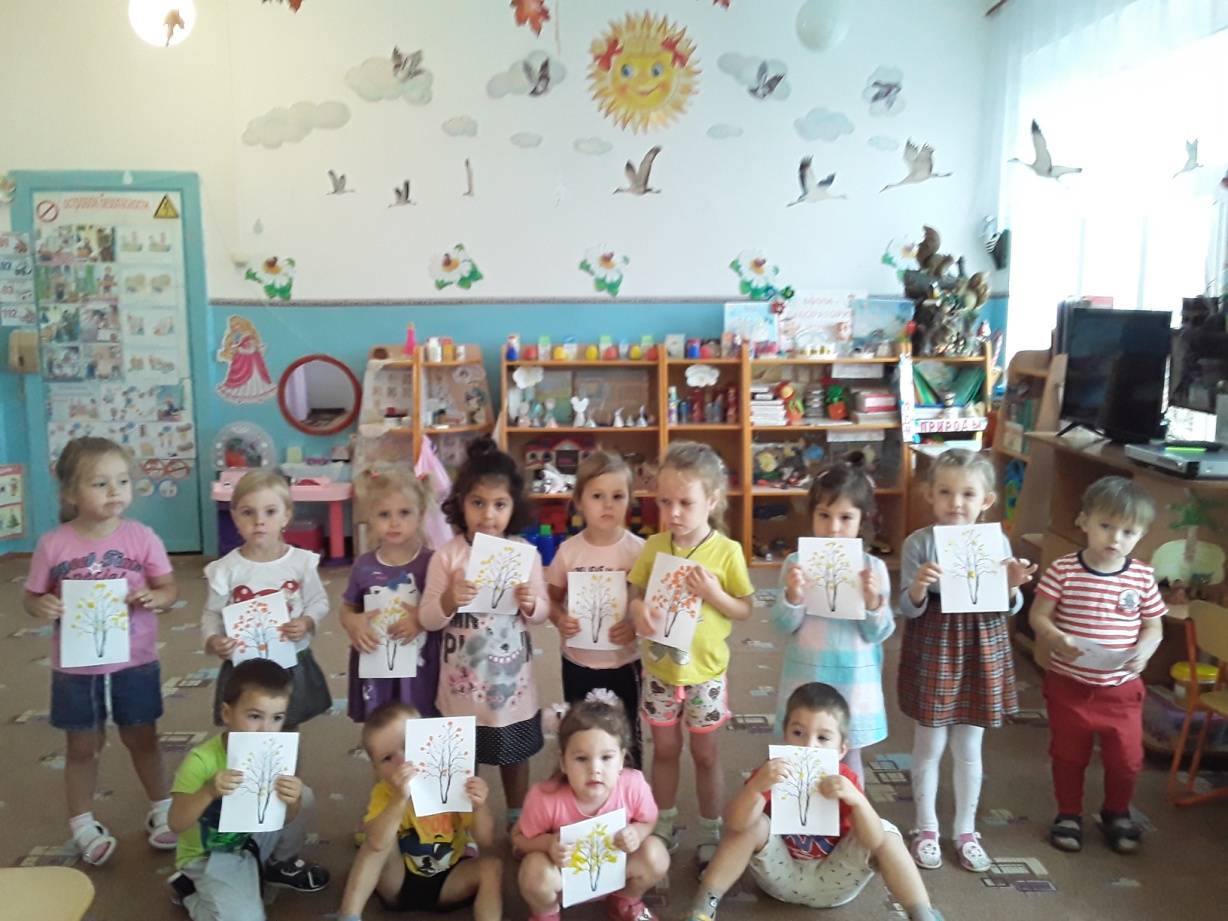 Наши яблочки созрели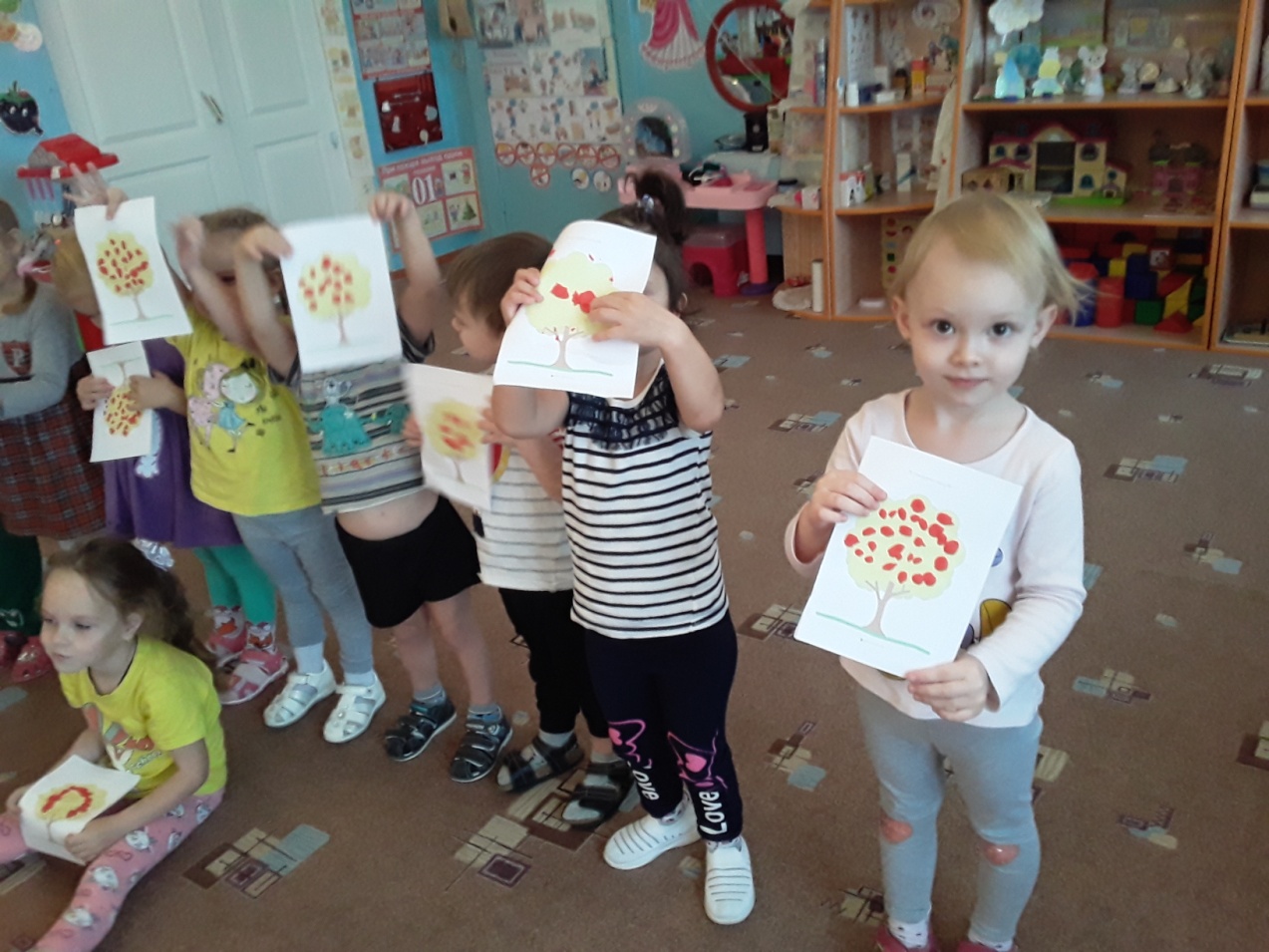 Бусы для Кати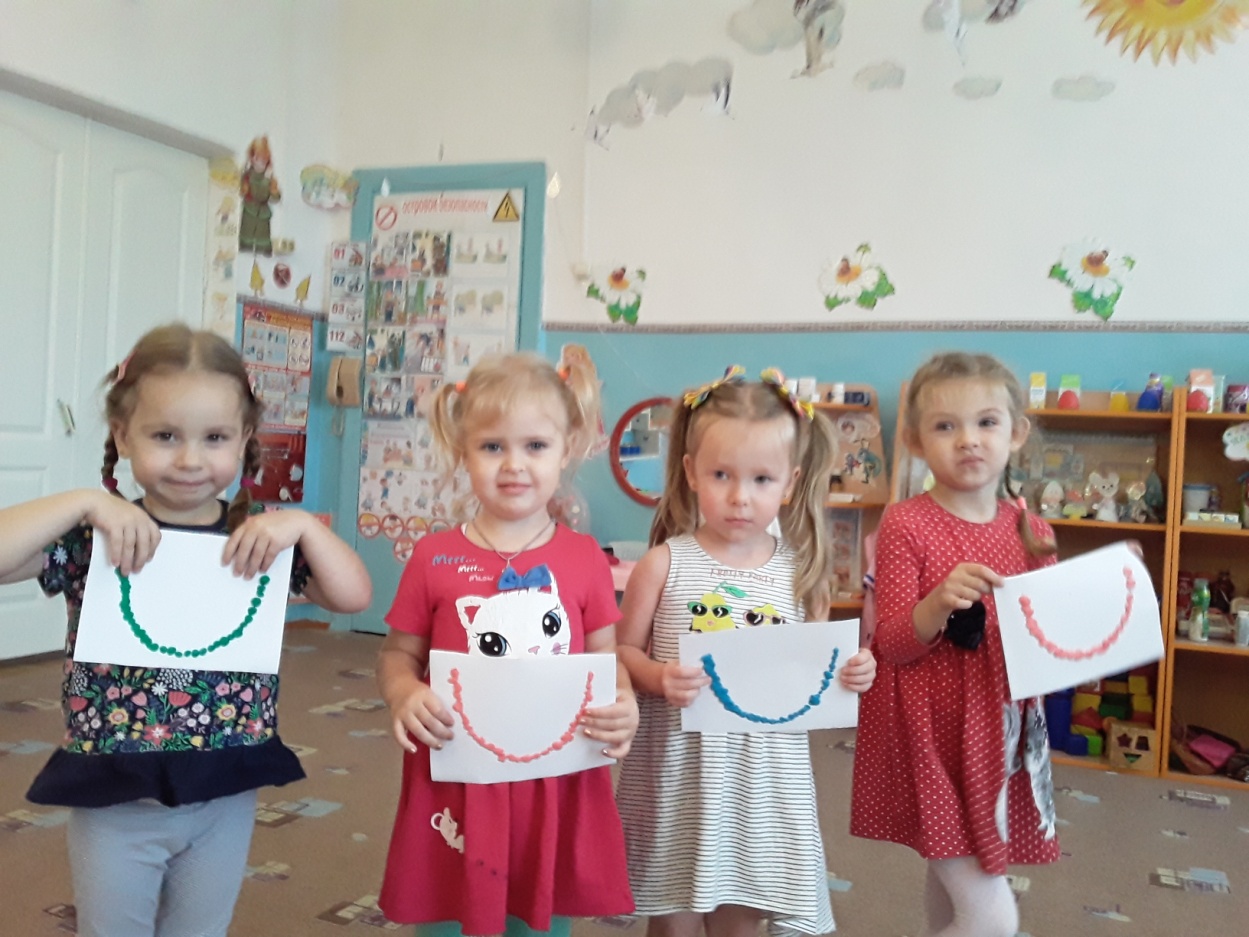 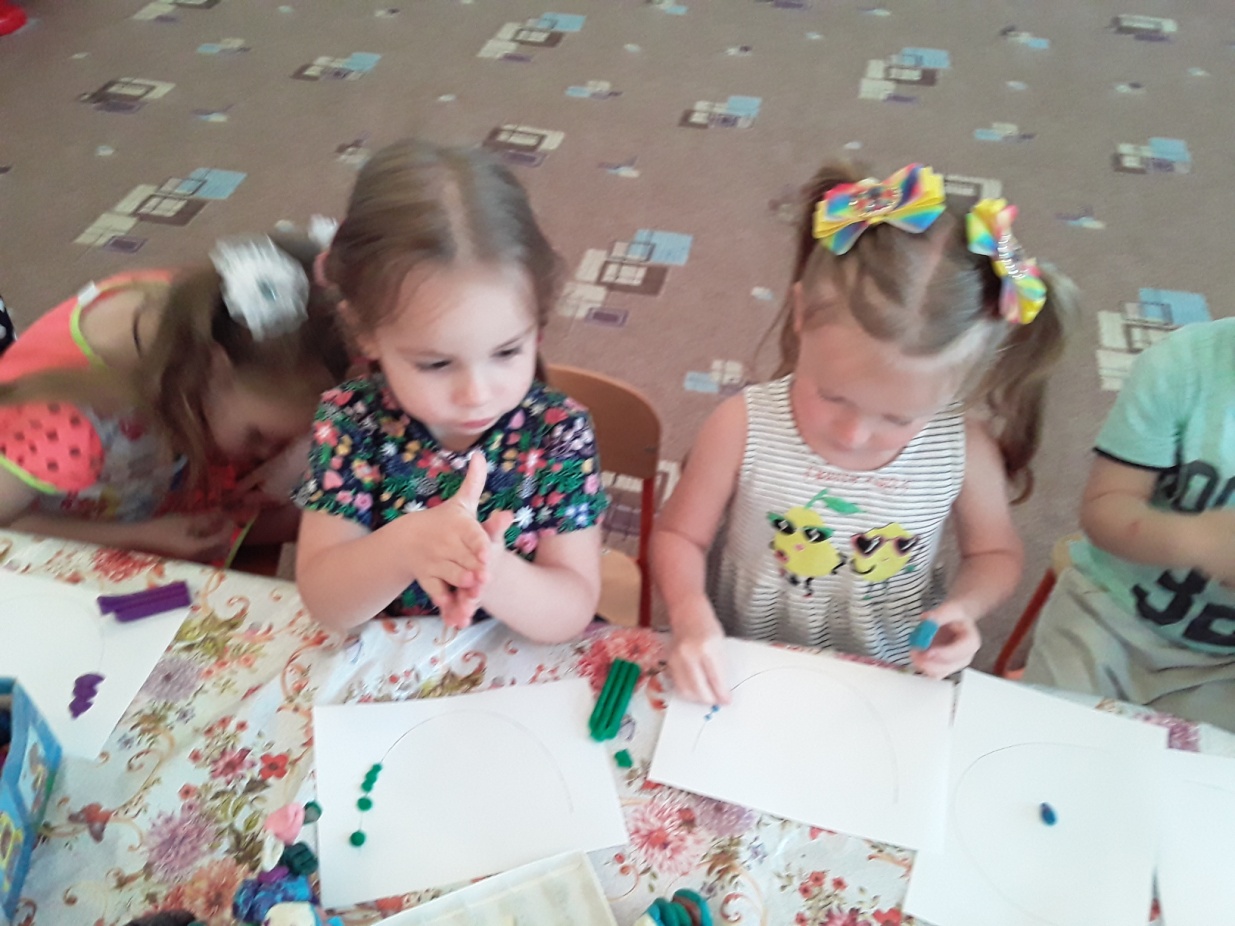 Нарядная ёлочка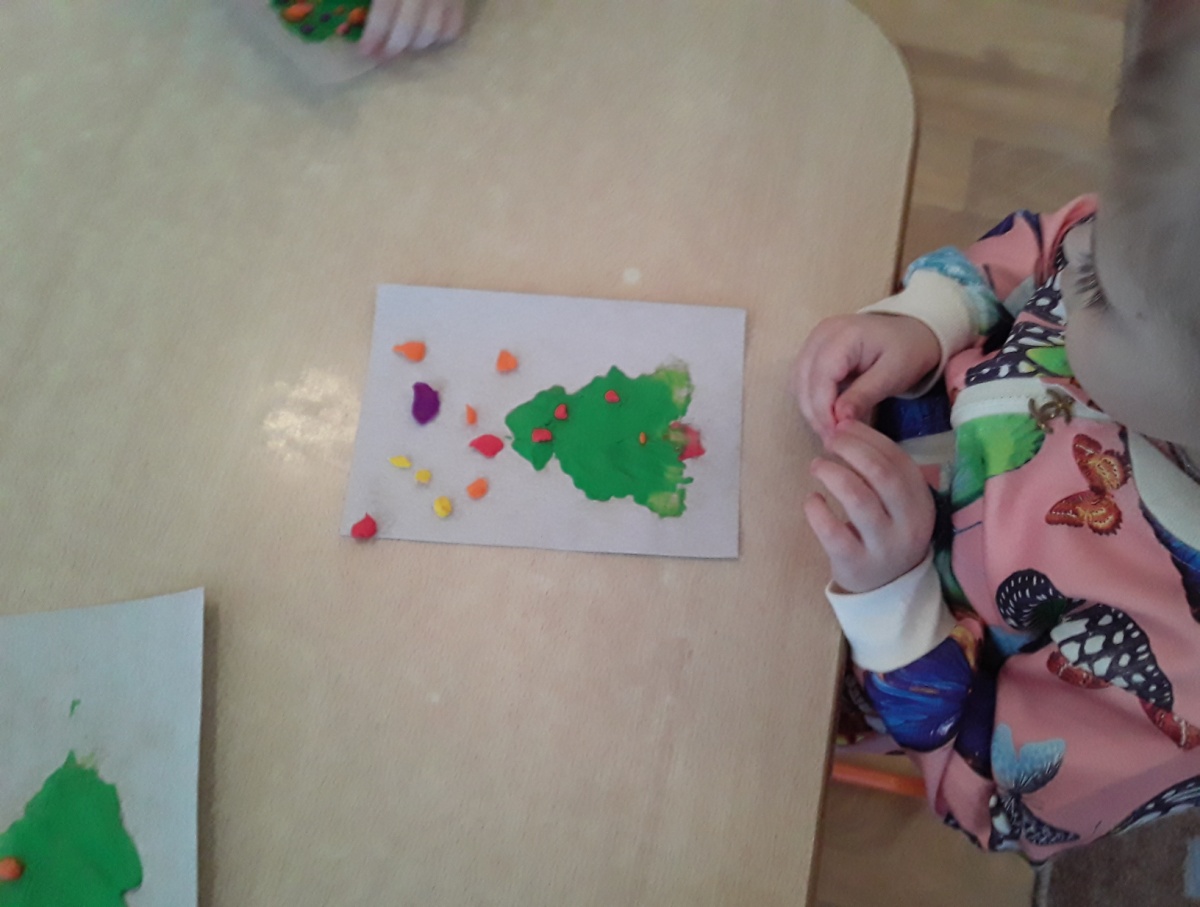 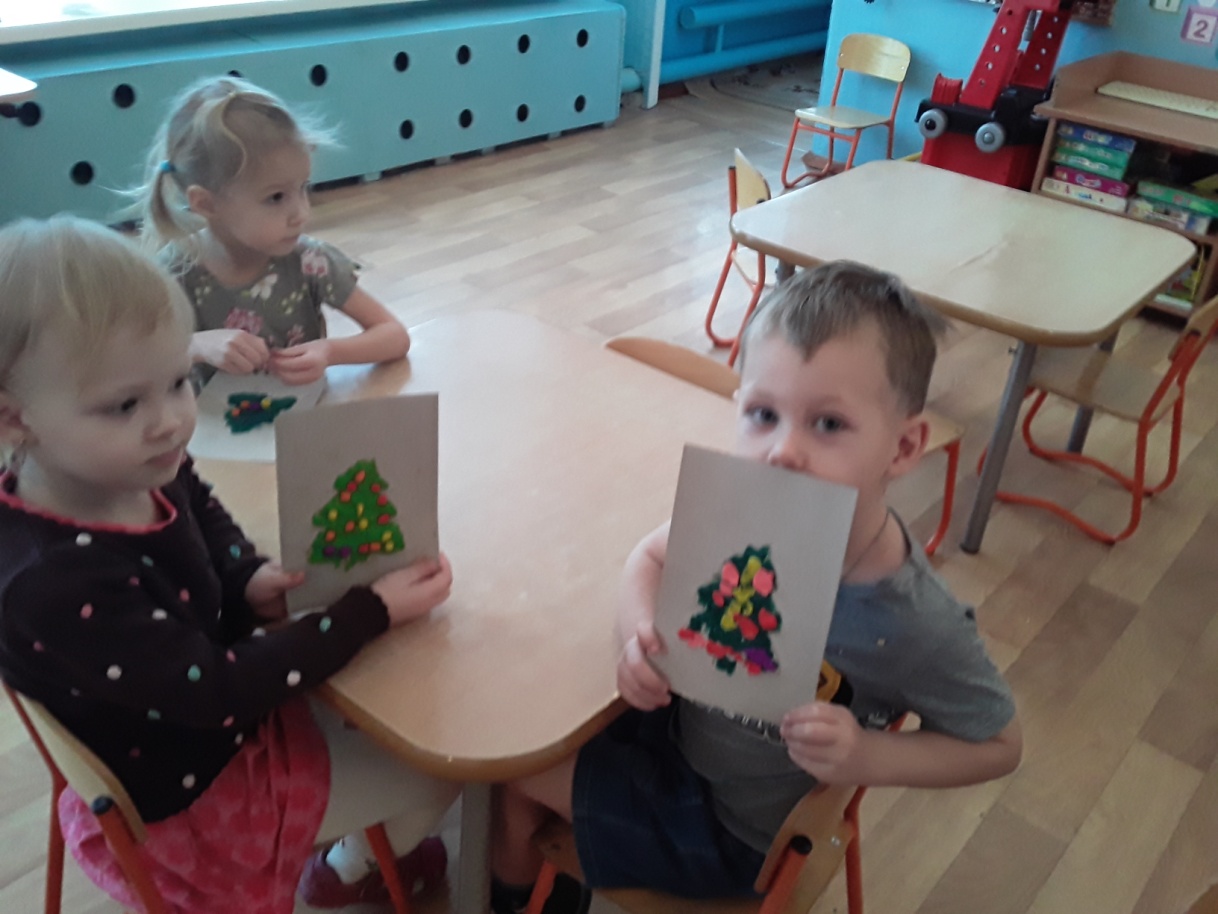 Клубочки для моего любимого  котёнка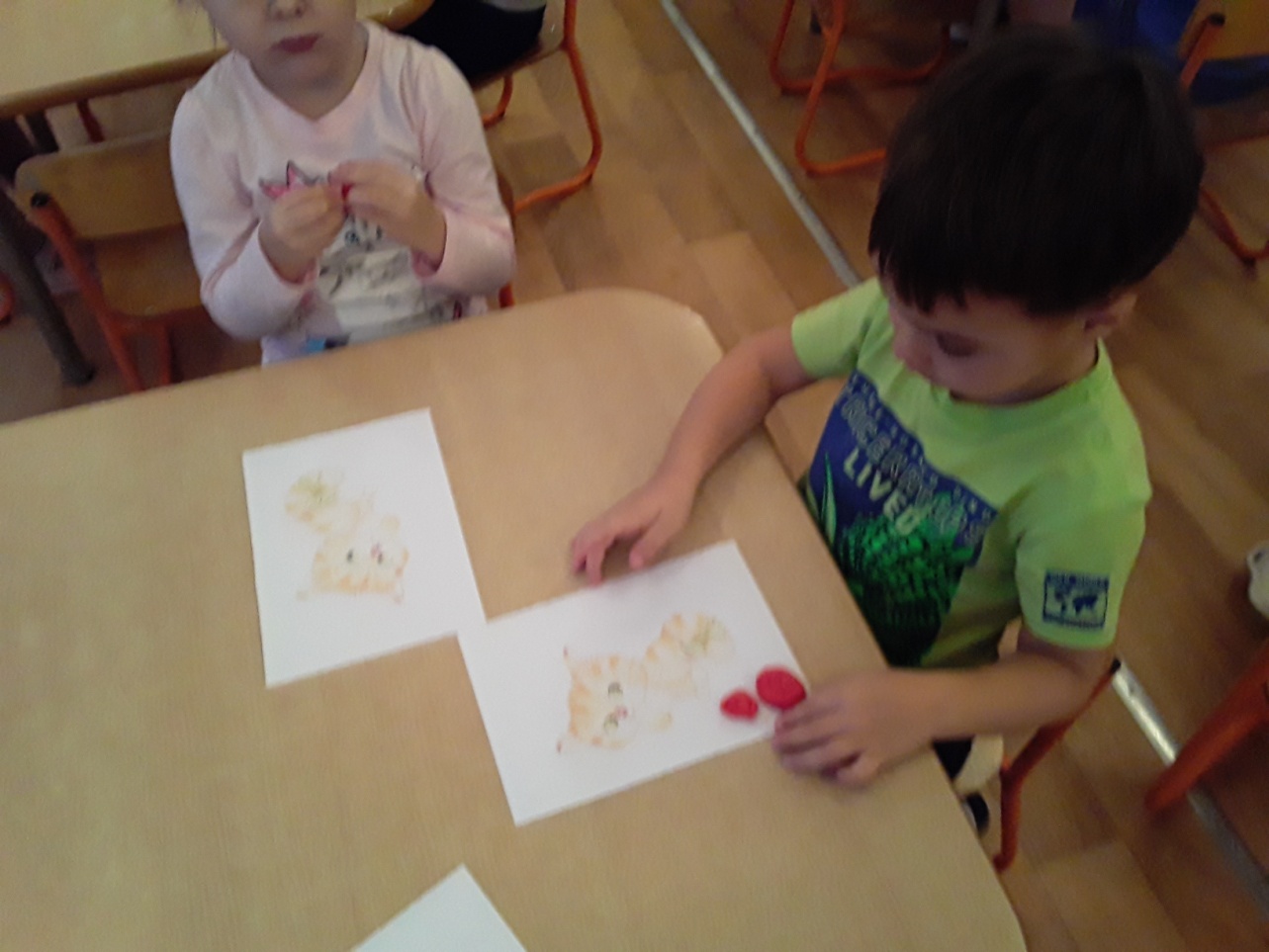 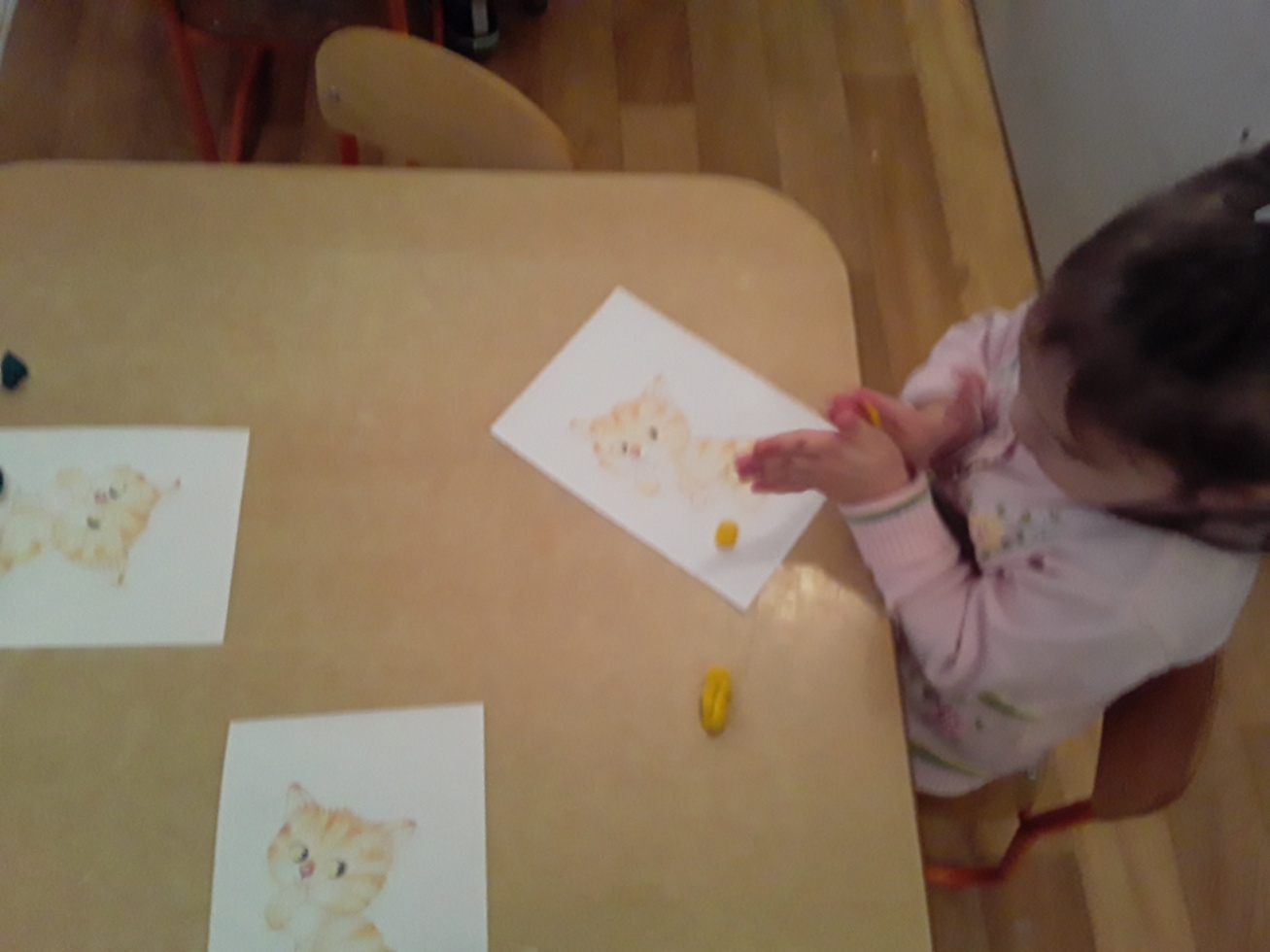  Тема образовательной ситуацииПрограммное содержаниеНаши яблочки созрелиСовершенствовать умение  скатывать маленькие шарики и  расплющивать шарики на всей поверхности кроны дерева.Бусы для КатиСовершенствовать  умение детей лепить предмет, состоящий из нескольких частей, располагать элементы бусинки близко друг к другу.Листья на деревеПродолжать совершенствовать умение скатывать разноцветные шарики маленького размераЯркое солнышкоПродолжать совершенствовать умение малышей в раскатывание пластилина колбаской, создавая образ солнца.Клубочки для моего любимого котёнкаУчить малышей приёму раскатывать и сворачивать длинные  колбаски по спирали.СнежинкаСовершенствовать навыки в раскатывании пластилина между ладонями прямыми движениями, создавая форму снежинки из длинных палочек.Нарядная ёлочкаУпражнять малышей в умении лепить разноцветные шарики малого размера, наносить украшения на весь силуэт елочки. Орешки для белочкиЗакреплять навыки скатывать из глины колбаску, делить ее на мелкие равные части при помощи стеки,   передавать форму шариков  мелкого размера.Самолет Закрепить умение детей делить брусок пластилина на глаз на две равные части, раскатывать его прямыми движениями ладоней.Цыплята на полянкеЗакрепить умение малышей равномерно расплющивать готовые формы на основе для получения плоского изображения, изменяя положение частей тела (цыпленок гуляет, цыпленок клюет).Подарок для мамы веточка мимозыучить детей составлять изображение из частей и правильно их располагать;Маленькие звёзды на небеФормировать умения малышей передавать образ звездного неба посредством  пластилинографии.Шарики воздушные в небо улетаютучить преобразовывать круглую форму шара в овальную прямыми движениями ладоней.Бабочка на цветочкиЗакрепляем умения и навыки  в аккуратном  раскрашивать пластилином шаблон бабочки и цветка;Повторение основных цветов  и сочетание различной цветовой гаммы.